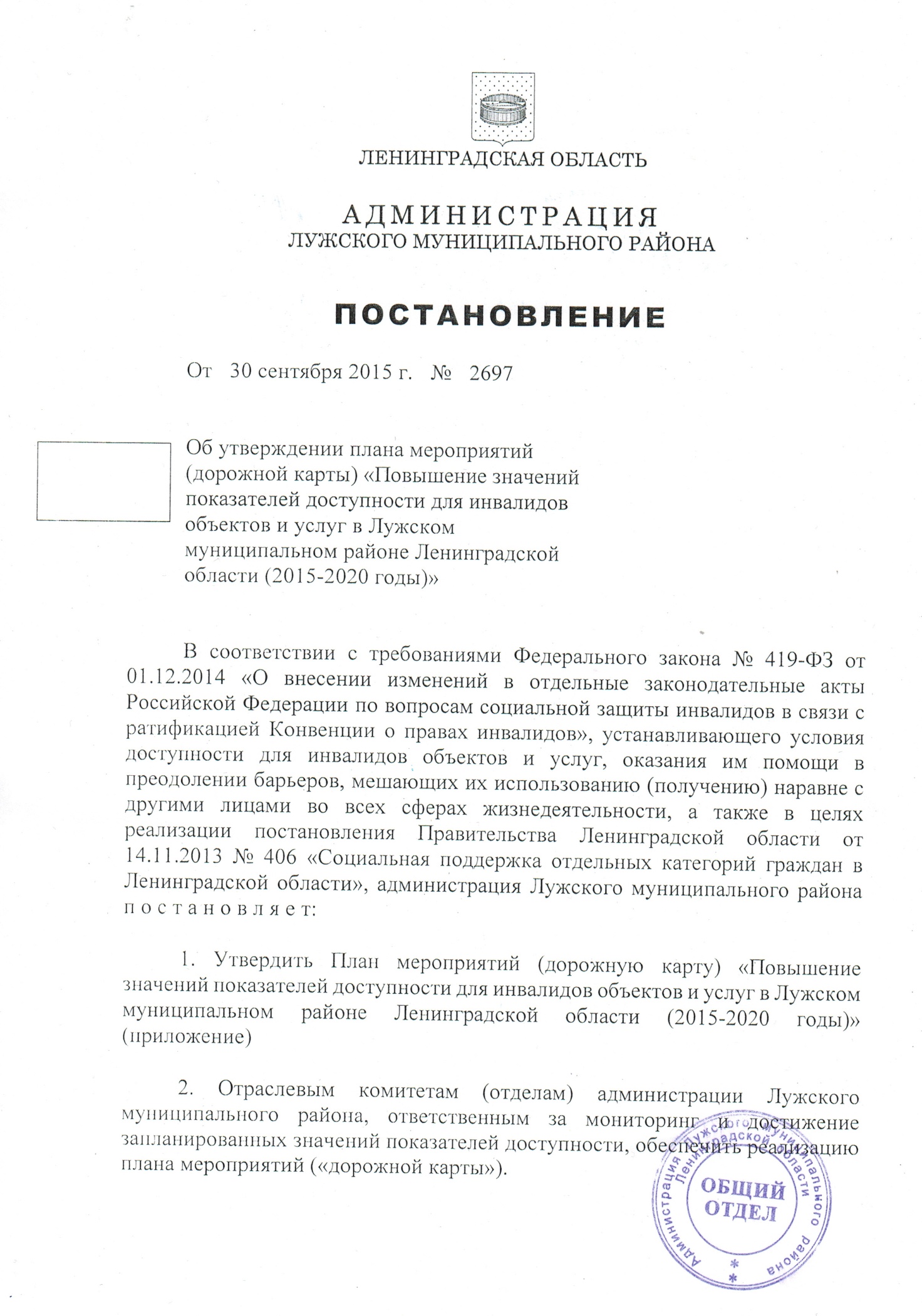 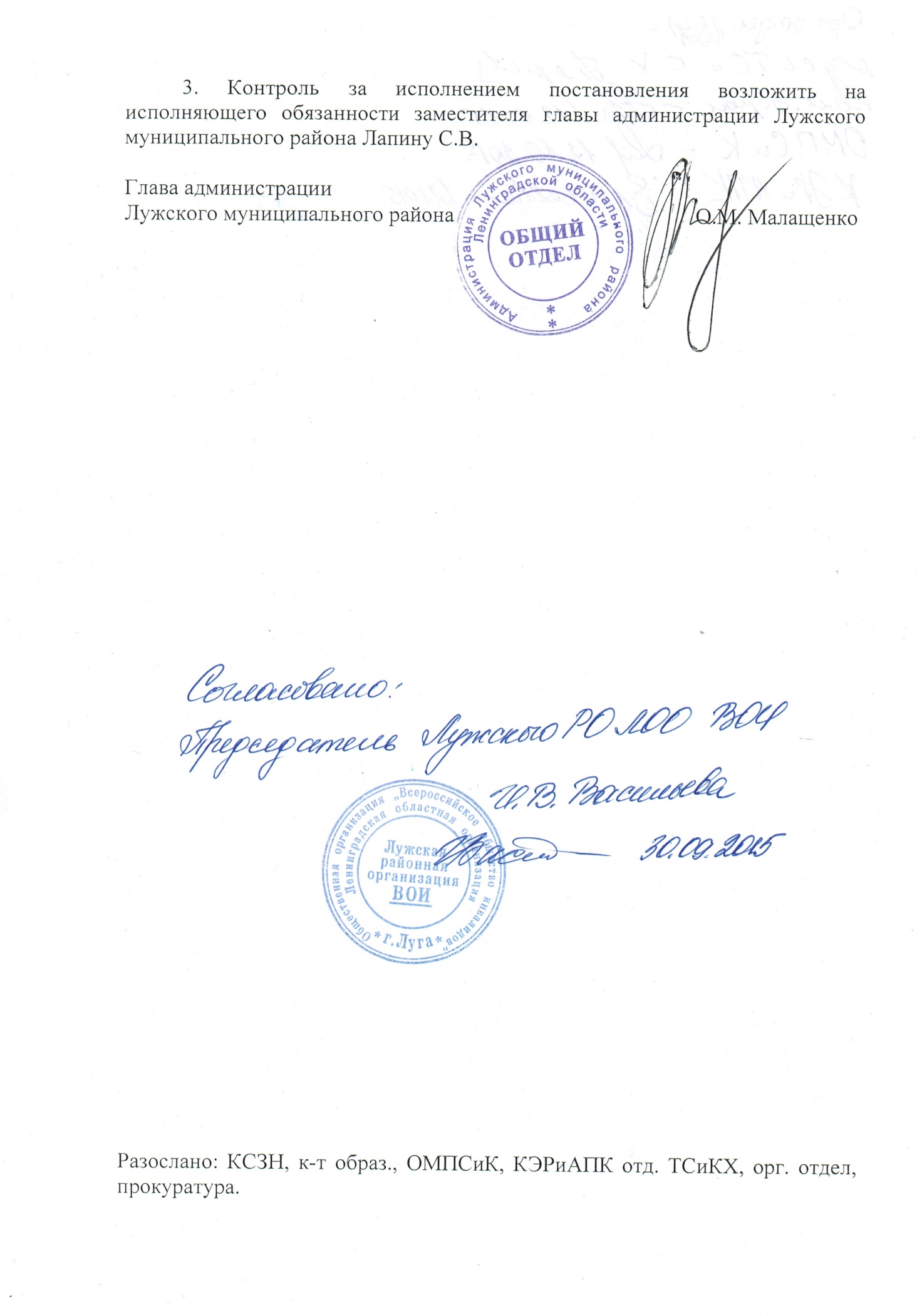 Утвержден постановлением администрацииЛужского муниципального районаЛенинградской области от 30.09.2015 № 2697(приложение)ПЛАН МЕРОПРИЯТИЙЛужского муниципального района Ленинградской области по повышению значений показателей доступности для инвалидов объектов и предоставляемых на них услуг (дорожная карта)1. Общее описание плана мероприятий по повышению значений показателей доступности для инвалидов объектов и предоставляемых на них услуг (дорожной карты)       1.   Утверждение и реализация плана мероприятий по повышению значений показателей доступности для инвалидов объектов и предоставляемых на них услуг (далее - «дорожная карта») предусмотрены статьей 26  Федерального закона от 1 декабря 2014 года № 419-ФЗ «О внесении изменений в отдельные законодательные акты Российской Федерации по вопросам социальной защиты инвалидов в связи с ратификацией Конвенции о правах инвалидов».Реализация «дорожной карты» направлена на повышение возможности инвалидов вести независимый образ жизни, всесторонне участвовать во всех аспектах жизни в соответствии с положениями Конвенции о правах инвалидов.        2.  «Дорожной картой» в соответствии с «Правилами разработки федеральными органами исполнительной власти, органами государственной власти субъектов Российской Федерации, органами местного самоуправления мероприятий по повышению значений показателей доступности для инвалидов объектов и предоставляемых на них услуг в установленных сферах деятельности», утвержденными постановлением Правительства Российской Федерации от 17 июня 2015 года № 599, определяются:          	цели обеспечения доступности для инвалидов объектов и услуг;         	таблицы повышения значений показателей доступности для инвалидов объектов (зданий, сооружений и помещений), в которых им предоставляются услуги, а также сроки их достижения на период 2016-2020 годов;         	перечень мероприятий, реализуемых для достижения запланированных значений показателей доступности для инвалидов объектов и услуг, и сроки их выполнения.       	3. Планируемое повышение значений показателей доступности объектов и услуг и сроки их достижения определено в «дорожной карте» исходя из:       	норм статьи 15 Федерального закона от 24 ноября 1995 года № 181-ФЗ «О социальной защите инвалидов в Российской Федерации»;       	раздела свода правил СП59.13330.2012 «СНиП 35-01-2001 «Доступность зданий и сооружений для маломобильных групп населения», включенных постановлением Правительства Российской Федерации от 26 декабря 2014 года № 1521 в перечень национальных стандартов и сводов правил (частей таких стандартов и сводов правил), в результате применения которых на обязательной основе обеспечивается соблюдение требования Федерального закона «Технический регламент безопасности зданий и сооружений»;         	положений государственной программы «Доступная среда»;        	бюджетных ассигнований, ежегодно предусматриваемых на эти цели в федеральном бюджете и бюджете Ленинградской области;	средств муниципального бюджета, заложенных на выполнение мероприятий социальных программ.        	4. Практическая деятельность по обеспечению безбарьерной среды на территории  Лужского муниципального района Ленинградской области начала осуществляться с 2011 года.Первым этапом этой деятельности стала реализация на территории Лужского муниципального района долгосрочной целевой программы «Формирование доступной среды жизнедеятельности для инвалидов в Ленинградской области на 2011-2013 гг.» и муниципальной долгосрочной целевой программы  «Социальная поддержка граждан пожилого возраста и инвалидов на 2011-2013 гг.». Во исполнение долгосрочных целевых программ и Постановления Правительства Российской Федерации от 07.12.1996 № 1449 «О мерах по обеспечению беспрепятственного доступа инвалидов к информации и объектам социальной инфраструктуры» была создана рабочая группа по вопросам обеспечения доступности объектов социальной инфраструктуры и информации для инвалидов и маломобильных групп населения в Лужском муниципальном районе (Постановление администрации Лужского муниципального района от 22 февраля 2012 года №477).В этот период на территории Лужского муниципального района было проведено обследование на предмет доступности для инвалидов и других маломобильных групп населения объектов социальной инфраструктуры» двадцати пяти объектов социальной инфраструктуры. Реализация программ осуществлялась за счет средств областного бюджета (в 2013 году израсходовано 61 тыс. рублей)С 2014 года  началась реализация мероприятий подпрограммы «Формирование доступной среды жизнедеятельности для инвалидов в Ленинградской области» государственной программы «Социальная поддержка отдельных категорий граждан в Ленинградской области», на реализацию которой были предоставлены средства федерального и областного бюджетов, бюджета  Лужского муниципального района. В рамках реализации подпрограммы в 2014 году проведены следующие мероприятия: Обследование на предмет доступности для инвалидов и других маломобильных групп населения десяти объектов социальной инфраструктуры. Проведены работы по адаптации для доступа инвалидов  объектов социальной инфраструктуры: В Муниципальном автономном учреждении «Лужский центр социального обслуживания граждан пожилого возраста и инвалидов» проведены такие работы, как: - мощение территории у главного входа в здание тротуарной плиткой  с нескользящим покрытием;- устройство крыльца с входной площадкой 2,2×2,2;- установка поручней в соответствии с техническими требованиями;- тактильная контрастная полоса перед пандусом и лестницами;- выделение цветом краевых ступеней лестничных маршей. В Муниципальном казенном учреждении «Социально-реабилитационный центр для несовершеннолетних «Семья» проведена адаптация путей перемещения путем приобретения и установки:- противоскользящего самоклеющегося уголка на все ступени лестниц учреждения; - перекатных пандусов на пороги дверей; - телескопических пандусов для обеспечения доступа детей на инвалидных колясках на второй этаж.Проведен капитальный ремонт здания детской поликлиники с обеспечением доступа к услугам здравоохранения для маломобильных групп населения.Вход в здания МОУ ДОД «Лужская детская музыкальная школа им. Римского-Корсакова» и МОУ ДОД «Лужская школа искусств» оснащен пандусом.В МОУ ДОД «Лужская школа искусств» проведен ремонт входной группы и холла.Реализация мероприятий осуществлялась за счет средств федерального, областного и муниципального бюджетов. В 2014 году на проведение обследования и паспортизацию объектов социальной инфраструктуры и услуг в приоритетных сферах жизнедеятельности инвалидов, формирование и обновление карт доступности было израсходовано 75,0 тыс. рублей из областного бюджета, 25,0 тыс. рублей - из бюджета Лужского муниципального района.На организацию мероприятий по приспособлению для доступа инвалидов стационарных и полустационарных учреждений социального обслуживания в 2014 году израсходовано: 76,0 тыс. рублей из федерального бюджета, 76,0 тыс. рублей из областного бюджета, 4,0 тыс. рублей из муниципального бюджета.Всего за период 2012-2014 гг. проведено обследование на предмет доступности для инвалидов 35 объектов социальной инфраструктуры в приоритетных сферах жизнедеятельности, что составило 78% от общего количества находящихся в перечне объектов. 	В 2015 году проведено обследование и паспортизация десяти объектов социальной инфраструктуры и услуг в приоритетных сферах жизнедеятельности инвалидов, формирование карт доступности. Для проведения данных мероприятий израсходовано 75,0 тыс. рублей из областного бюджета, 25,0 тыс. рублей - из муниципального бюджета.Также в 2015 году с целью обеспечения доступности услуг социально-значимых учреждений и организаций в Лужском районе функционирует служба «Социальное такси». Ежемесячно услуги предоставляются 35 гражданам. На обеспечение деятельности службы «Социальное такси» из областного бюджета было выделено 700 тыс. рублей, из бюджета Лужского муниципальноо района 100 тыс. рублей.5. «Дорожной картой» предусматривается дальнейшее создание правовых и иных необходимых условий для решения следующих основных проблем с обеспечением для инвалидов беспрепятственного доступа к объектам социальной инфраструктуры и предоставляемым на них услугам (далее – объекты и услуги):      наличие от 40 до 70 процентов частично или полностью недоступных для инвалидов объектов или помещений, в которых им предоставляются услуги;        наличие неединичных фактов разработки технических заданий, согласования проектно-сметной документации и заключения договоров о строительстве (актов о приемке) новых зданий, осуществлении капитального ремонта (реконструкции) существующих объектов, закупке новых транспортных средств, использующихся для оказания услуг инвалидам, не соответствующих требованиям об обеспечении их доступности для инвалидов, установленных частью 1 статьи 15 Федерального закона «О социальной защите инвалидов в Российской Федерации», положениями свода правил СП59.13330.2012 «СНиП 35-01-2001 «Доступность зданий и сооружений для маломобильных групп населения», включенных постановлением Правительства Российской Федерации от 26 декабря 2014 года № 1521 в перечень национальных стандартов и сводов правил (частей таких стандартов и правил), в результате применения которых на обязательной основе обеспечивается соблюдение Федерального закона «Технический регламент безопасности зданий и сооружений»;            наличие существующих объектов, которые невозможно до их капитального ремонта полностью приспособить с учетом потребностей инвалидов и на которых собственниками объектов не принимаются предусмотренные частью 4 статьи 15 Федерального закона «О социальной защите инвалидов в Российской Федерации» меры для обеспечения доступа инвалидов к месту предоставления услуги либо, когда это возможно, по предоставлению услуг по месту жительства инвалида или в дистанционном режиме;            неполная оснащенность некоторых объектов приспособлениями, средствами и источниками информации в доступной форме, необходимыми для получения инвалидами услуг наравне с другими лицами;           значительное количество сотрудников органов и организаций, предоставляющих услуги инвалидам, не прошедших инструктирование или обучение по вопросам, связанным с обеспечением их доступности и оказанием при этом помощи инвалидам, и не владеющих необходимыми для этого знаниями и навыками;            отсутствие паспортов доступности многих объектов, содержащих решения об объеме и сроках проведения мероприятий по поэтапному созданию условий для беспрепятственного доступа к ним инвалидов исходя из возможностей средств федерального бюджета, выделяемых соответствующим органам и организациям;            отсутствие в административных регламентах  муниципальных услуг, в порядках предоставления иных услуг, а также в должностных регламентах (инструкциях) сотрудников (специалистов) положений, определяющих их обязанности и порядок действий по оказанию инвалидам помощи и содействия в преодолении барьеров, мешающих получению ими услуг наравне с другими лицами.       6. Целями «дорожной карты» являются:       	создание инвалидам дополнительных условий для обеспечения равенства возможностей, личной самостоятельности, включенности в общество, индивидуальной мобильности и не дискриминации по признаку инвалидности;       	установление показателей, позволяющих оценивать степень доступности для инвалидов объектов и услуг с учетом положений Конвенции о правах инвалидов;      	проведение паспортизации объектов и услуг, принятие и реализация решений о сроках поэтапного повышения значений показателей их доступности до уровня требований, предусмотренных законодательством Российской Федерации;      	определение и реализация мер по исключению после 1 июля 2016 года приемки вводимых с этой даты в эксплуатацию или прошедших реконструкцию, модернизацию объектов и транспортных средств, не полностью приспособленных с учетом потребностей инвалидов в соответствии с законодательством о социальной защите инвалидов;       	принятие мер по обеспечению собственниками объектов доступа инвалидов к местам предоставления услуг либо, когда это возможно, предоставление услуг по месту жительства инвалида или в дистанционном режиме в случаях, если       существующие объекты невозможно полностью приспособить с учетом потребностей инвалидов до их реконструкции или капитального ремонта;       	оснащение объектов приспособлениями, средствами и источниками информации в доступной форме, позволяющими обеспечить доступность для инвалидов предоставляемых на них услуг;       	включение в административные регламенты государственных и муниципальных услуг, в порядки предоставления иных услуг, должностные регламенты (инструкции) сотрудников (специалистов), работающих с инвалидами, положений, определяющих их обязанности и порядок действий по оказанию инвалидам помощи и содействия в преодолении барьеров, мешающих получению ими услуг наравне с другими лицами;       	проведение инструктирования или обучения сотрудников органов и организаций, предоставляющих услуги инвалидам, по вопросам, связанным с обеспечением их доступности и с оказанием им необходимой помощи.       6. Основные ожидаемые результаты реализации «дорожной карты»:         увеличение доли доступных для инвалидов зданий (помещений) подведомственных комитету социальной защиты населения администрации Лужского муниципального района Ленинградской области, в их общем количестве: от 80 % в 2015 году до  100 % в 2020 году;        	увеличение доли подведомственных общеобразовательных и дошкольных учреждений образования, в которых инвалидам созданы специальные условия для получения образования, предусмотренные статьей 79 «Организация получения образования обучающимися с ограниченными возможностями здоровья» Федерального закона от 29 декабря 2012 года №273-ФЗ «Об образовании в Российской Федерации», в их общем количестве: от 50 % в 2015 году до 100  % в 2020 году;         увеличение доли подведомственных учреждений культуры администрации Лужского муниципального района Ленинградской области, в которых создана универсальная безбарьерная среда для маломобильных групп населения, в их общем количестве: от  27  % в 2015 году до    100 % в 2020 году.Перечень мероприятий (дорожной карты) Лужского муниципального района Ленинградской области, реализуемых для достижения запланированных значений показателей доступности для инвалидов объектов и услугКОНТРОЛЬНЫЕ ПОКАЗАТЕЛИ РЕАЛИЗАЦИИ ДОРОЖНОЙ КАРТЫТаблица повышения значений показателей доступностидля инвалидов объектов и услуг дорожной картыЛужского муниципального района Ленинградской области№ п/пНаименование мероприятияНаименование мероприятияНаименование мероприятияНормативный правовой акт (программа), иной документ, которым предусмотрено проведение мероприятияОтветственные исполнители, соисполнителиОтветственные исполнители, соисполнителиСрок реализацииОжидаемый результатОжидаемый результатРаздел I. Совершенствование нормативной правовой базыРаздел I. Совершенствование нормативной правовой базыРаздел I. Совершенствование нормативной правовой базыРаздел I. Совершенствование нормативной правовой базыРаздел I. Совершенствование нормативной правовой базыРаздел I. Совершенствование нормативной правовой базыРаздел I. Совершенствование нормативной правовой базыРаздел I. Совершенствование нормативной правовой базыРаздел I. Совершенствование нормативной правовой базыРаздел I. Совершенствование нормативной правовой базы1.Разработка муниципального нормативно-правового акта «О внесении изменений в отдельные нормативно-правовые акты муниципального образования «Лужский муниципальный район»в связи с принятием Федерального закона «О внесении изменений в отдельные законодательные акты Российской Федерации по вопросам социальной защиты инвалидов в связи с ратификацией Конвенции о правах инвалидов»Разработка муниципального нормативно-правового акта «О внесении изменений в отдельные нормативно-правовые акты муниципального образования «Лужский муниципальный район»в связи с принятием Федерального закона «О внесении изменений в отдельные законодательные акты Российской Федерации по вопросам социальной защиты инвалидов в связи с ратификацией Конвенции о правах инвалидов»Разработка муниципального нормативно-правового акта «О внесении изменений в отдельные нормативно-правовые акты муниципального образования «Лужский муниципальный район»в связи с принятием Федерального закона «О внесении изменений в отдельные законодательные акты Российской Федерации по вопросам социальной защиты инвалидов в связи с ратификацией Конвенции о правах инвалидов»Федеральный закон от 01 декабря 2014 года № 419-ФЗ «О внесении изменений в отдельные законодательные акты Российской Федерации по вопросам социальной защиты инвалидов в связи с ратификацией Конвенции о правах инвалидов»Руководители отраслевых комитетов (отделов) администрации Лужского муниципального районаРуководители отраслевых комитетов (отделов) администрации Лужского муниципального районадо 1.10.2016Приведение законодательства муниципального образования «Лужский муниципальный район»в соответствие с федеральным законодательствомПриведение законодательства муниципального образования «Лужский муниципальный район»в соответствие с федеральным законодательством2.Разработка и утверждение постановлением администрации Лужского муниципального района подпрограммы «Формирование доступной среды жизнедеятельности для инвалидов» на 2017-2020 гг.Разработка и утверждение постановлением администрации Лужского муниципального района подпрограммы «Формирование доступной среды жизнедеятельности для инвалидов» на 2017-2020 гг.Разработка и утверждение постановлением администрации Лужского муниципального района подпрограммы «Формирование доступной среды жизнедеятельности для инвалидов» на 2017-2020 гг.Федеральный закон от 01 декабря 2014 года № 419-ФЗ «О внесении изменений в отдельные законодательные акты Российской Федерации по вопросам социальной защиты инвалидов в связи с ратификацией Конвенции о правах инвалидов»Председатель КСЗН администрации Лужского муниципального районаПредседатель КСЗН администрации Лужского муниципального районадо 1.10.2016Приведение государственной программы в соответствие с действующим законодательствомПриведение государственной программы в соответствие с действующим законодательством3.Внесение изменений в Административные регламенты предоставления муниципальных  услугВнесение изменений в Административные регламенты предоставления муниципальных  услугВнесение изменений в Административные регламенты предоставления муниципальных  услугФедеральный закон от 01 декабря 2014 года № 419-ФЗ «О внесении изменений в отдельные законодательные акты Российской Федерации по вопросам социальной защиты инвалидов в связи с ратификацией Конвенции о правах инвалидов»Руководители отраслевых комитетов (отделов) администрации Лужского муниципального районаРуководители отраслевых комитетов (отделов) администрации Лужского муниципального районадо 1.10.2016Приведение Административных регламентов  в соответствие с федеральным законодательствомПриведение Административных регламентов  в соответствие с федеральным законодательством                                  Раздел II. Мероприятия по поэтапному повышению значений показателей доступности для инвалидов объектов инфраструктуры (подвижного состава, транспортных средств, связи и информации)                                  Раздел II. Мероприятия по поэтапному повышению значений показателей доступности для инвалидов объектов инфраструктуры (подвижного состава, транспортных средств, связи и информации)                                  Раздел II. Мероприятия по поэтапному повышению значений показателей доступности для инвалидов объектов инфраструктуры (подвижного состава, транспортных средств, связи и информации)                                  Раздел II. Мероприятия по поэтапному повышению значений показателей доступности для инвалидов объектов инфраструктуры (подвижного состава, транспортных средств, связи и информации)                                  Раздел II. Мероприятия по поэтапному повышению значений показателей доступности для инвалидов объектов инфраструктуры (подвижного состава, транспортных средств, связи и информации)                                  Раздел II. Мероприятия по поэтапному повышению значений показателей доступности для инвалидов объектов инфраструктуры (подвижного состава, транспортных средств, связи и информации)                                  Раздел II. Мероприятия по поэтапному повышению значений показателей доступности для инвалидов объектов инфраструктуры (подвижного состава, транспортных средств, связи и информации)                                  Раздел II. Мероприятия по поэтапному повышению значений показателей доступности для инвалидов объектов инфраструктуры (подвижного состава, транспортных средств, связи и информации)                                  Раздел II. Мероприятия по поэтапному повышению значений показателей доступности для инвалидов объектов инфраструктуры (подвижного состава, транспортных средств, связи и информации)                                  Раздел II. Мероприятия по поэтапному повышению значений показателей доступности для инвалидов объектов инфраструктуры (подвижного состава, транспортных средств, связи и информации)1.  в сфере социальной защиты населения1.  в сфере социальной защиты населения1.  в сфере социальной защиты населения1.  в сфере социальной защиты населения1.  в сфере социальной защиты населения1.  в сфере социальной защиты населения1.  в сфере социальной защиты населения1.  в сфере социальной защиты населения1.  в сфере социальной защиты населения1.  в сфере социальной защиты населения1.1.Адаптация    учреждений социального  обслуживания  к требованиям, отвечающим требованиям доступности для инвалидов в  части дублирования необходимой для инвалидов звуковой и зрительной информации, а также надписей, знаков и иной текстовой и графической информации знаками., выполненными рельефно-точечным шрифтом Брайля Постановление администрации Лужского муниципального районаПостановление администрации Лужского муниципального районаПостановление администрации Лужского муниципального районаПредседатель КСЗН администрации Лужского муниципального района 2016-20172016-2017Увеличение доли объектов, отвечающих требованиям доступности для инвалидовУвеличение доли объектов, отвечающих требованиям доступности для инвалидов2. 2. Адаптация   учреждений социального  обслуживания к требованиям отвечающим требованиям доступности для инвалидов в части  установки пандусовПостановление администрации Лужского муниципального районаПостановление администрации Лужского муниципального районаПостановление администрации Лужского муниципального районаПредседатель КСЗН администрации Лужского муниципального района 2017-20192017-2019Увеличение доли объектов, отвечающих требованиям доступности для инвалидовУвеличение доли объектов, отвечающих требованиям доступности для инвалидов3.3.Адаптация  учреждений социального  обслуживания к требованиям отвечающим требованиям доступности для инвалидов в части установления поручнейПостановление администрации Лужского муниципального районаПостановление администрации Лужского муниципального районаПостановление администрации Лужского муниципального районаПредседатель КСЗН администрации Лужского муниципального района 20182018Увеличение доли объектов, отвечающих требованиям доступности для инвалидовУвеличение доли объектов, отвечающих требованиям доступности для инвалидов4.4.Проведение текущего ремонта в  учреждениях социального обслуживанияПостановление администрации Лужского муниципального районаПостановление администрации Лужского муниципального районаПостановление администрации Лужского муниципального районаПредседатель КСЗН администрации Лужского муниципального района 2016-20202016-2020Улучшения качества жизни инвалидов.Улучшения качества жизни инвалидов.2. в сфере образования2. в сфере образования2. в сфере образования2. в сфере образования2. в сфере образования2. в сфере образования2. в сфере образования2. в сфере образования2. в сфере образования2. в сфере образования6.6.Адаптация    учреждений образования  к требованиям, отвечающим требованиям доступности для инвалидов в  части дублирования необходимой для инвалидов звуковой и зрительной информации, а также надписей, знаков и иной текстовой и графической информации знаками., выполненными рельефно-точечным шрифтом Брайля Постановление администрации Лужского муниципального районаПостановление администрации Лужского муниципального районаПостановление администрации Лужского муниципального районаПредседатель комитета образования администрации Лужского муниципального района 2016-20202016-2020Увеличение доли объектов, отвечающих требованиям доступности для инвалидовУвеличение доли объектов, отвечающих требованиям доступности для инвалидов7.7.Адаптация   учреждений образования к требованиям отвечающим требованиям доступности для инвалидов в части  установки пандусовПостановление администрации Лужского муниципального районаПостановление администрации Лужского муниципального районаПостановление администрации Лужского муниципального районаПредседатель комитета образования администрации Лужского муниципального района 2017-20192017-2019Увеличение доли объектов, отвечающих требованиям доступности для инвалидовУвеличение доли объектов, отвечающих требованиям доступности для инвалидов8.8.Адаптация  учреждений образования  к требованиям отвечающим требованиям доступности для инвалидов в части установления поручнейПостановление администрации Лужского муниципального районаПостановление администрации Лужского муниципального районаПостановление администрации Лужского муниципального районаПредседатель комитета образования администрации Лужского муниципального района 2016-20172016-2017Увеличение доли объектов, отвечающих требованиям доступности для инвалидовУвеличение доли объектов, отвечающих требованиям доступности для инвалидов9.9.Проведение текущего ремонта в  учреждениях образованияПостановление администрации Лужского муниципального районаПостановление администрации Лужского муниципального районаПостановление администрации Лужского муниципального районаПредседатель комитета образования администрации Лужского муниципального района2016-20202016-2020Улучшения качества жизни инвалидовУлучшения качества жизни инвалидов3. в сфере культуры3. в сфере культуры3. в сфере культуры3. в сфере культуры3. в сфере культуры3. в сфере культуры3. в сфере культуры3. в сфере культуры3. в сфере культуры3. в сфере культуры11.11.Адаптация    учреждений культуры  к требованиям, отвечающим требованиям доступности для инвалидов в  части дублирования необходимой для инвалидов звуковой и зрительной информации, а также надписей, знаков и иной текстовой и графической информации знаками., выполненными рельефно-точечным шрифтом Брайля Постановление администрации Лужского муниципального районаПостановление администрации Лужского муниципального районаПостановление администрации Лужского муниципального районаЗаведующий отделом молодежной политики, спорта и культуры администрации Лужского муниципального района 2016-20202016-2020Увеличение доли объектов, отвечающих требованиям доступности для инвалидовУвеличение доли объектов, отвечающих требованиям доступности для инвалидов12.12.Адаптация   учреждений культуры к требованиям отвечающим требованиям доступности для инвалидов в части  установки пандусовПостановление администрации Лужского муниципального районаПостановление администрации Лужского муниципального районаПостановление администрации Лужского муниципального районаЗаведующий отделом молодежной политики, спорта и культуры администрации Лужского муниципального района 2017-20192017-2019Увеличение доли объектов, отвечающих требованиям доступности для инвалидовУвеличение доли объектов, отвечающих требованиям доступности для инвалидов13.13.Адаптация  учреждений культуры к требованиям отвечающим требованиям доступности для инвалидов в части установления поручнейПостановление администрации Лужского муниципального районаПостановление администрации Лужского муниципального районаПостановление администрации Лужского муниципального районаЗаведующий отделом молодежной политики, спорта и культуры администрации Лужского муниципального района 2016-20172016-2017Увеличение доли объектов, отвечающих требованиям доступности для инвалидовУвеличение доли объектов, отвечающих требованиям доступности для инвалидов14.14.Проведение текущего ремонта в  учреждениях культурыПостановление администрации Лужского муниципального районаПостановление администрации Лужского муниципального районаПостановление администрации Лужского муниципального районаЗаведующий отделом молодежной политики, спорта и культуры администрации Лужского муниципального района 2016-20202016-2020Улучшения качества жизни инвалидов.Улучшения качества жизни инвалидов.4. в сфере спорта и физической культуры4. в сфере спорта и физической культуры4. в сфере спорта и физической культуры4. в сфере спорта и физической культуры4. в сфере спорта и физической культуры4. в сфере спорта и физической культуры4. в сфере спорта и физической культуры4. в сфере спорта и физической культуры4. в сфере спорта и физической культуры4. в сфере спорта и физической культуры16.16.Адаптация    спортивных учреждений к требованиям, отвечающим требованиям доступности для инвалидов в  части дублирования необходимой для инвалидов звуковой и зрительной информации, а также надписей, знаков и иной текстовой и графической информации знаками., выполненными рельефно-точечным шрифтом Брайля Постановление администрации Лужского муниципального районаПостановление администрации Лужского муниципального районаПостановление администрации Лужского муниципального районаЗаведующий отделом молодежной политики, спорта и культуры администрации Лужского муниципального района 2016-20202016-2020Увеличение доли объектов, отвечающих требованиям доступности для инвалидовУвеличение доли объектов, отвечающих требованиям доступности для инвалидов17.17.Адаптация   спортивных учреждений к требованиям отвечающим требованиям доступности для инвалидов в части  установки пандусовПостановление администрации Лужского муниципального районаПостановление администрации Лужского муниципального районаПостановление администрации Лужского муниципального районаЗаведующий отделом молодежной политики, спорта и культуры администрации Лужского муниципального района 2017-20192017-2019Увеличение доли объектов, отвечающих требованиям доступности для инвалидовУвеличение доли объектов, отвечающих требованиям доступности для инвалидов18.18.Адаптация  спортивных учреждений к требованиям отвечающим требованиям доступности для инвалидов в части установления поручнейПостановление администрации Лужского муниципального районаПостановление администрации Лужского муниципального районаПостановление администрации Лужского муниципального районаЗаведующий отделом молодежной политики, спорта и культуры администрации Лужского муниципального района 2016-20172016-2017Увеличение доли объектов, отвечающих требованиям доступности для инвалидовУвеличение доли объектов, отвечающих требованиям доступности для инвалидов19.19.Проведение текущего ремонта в спортивных  учреждениях Постановление администрации Лужского муниципального районаПостановление администрации Лужского муниципального районаПостановление администрации Лужского муниципального районаЗаведующий отделом молодежной политики, спорта и культуры администрации Лужского муниципального района 2016-20202016-2020Улучшения качества жизни инвалидов.Улучшения качества жизни инвалидов.Раздел III. Мероприятия по поэтапному повышению значений показателей доступности предоставляемых инвалидам услуг с учетом имеющихся у них нарушенных функций организма, а также по оказанию им помощи в преодолении барьеров, препятствующих пользованию объектами и услугамиРаздел III. Мероприятия по поэтапному повышению значений показателей доступности предоставляемых инвалидам услуг с учетом имеющихся у них нарушенных функций организма, а также по оказанию им помощи в преодолении барьеров, препятствующих пользованию объектами и услугамиРаздел III. Мероприятия по поэтапному повышению значений показателей доступности предоставляемых инвалидам услуг с учетом имеющихся у них нарушенных функций организма, а также по оказанию им помощи в преодолении барьеров, препятствующих пользованию объектами и услугамиРаздел III. Мероприятия по поэтапному повышению значений показателей доступности предоставляемых инвалидам услуг с учетом имеющихся у них нарушенных функций организма, а также по оказанию им помощи в преодолении барьеров, препятствующих пользованию объектами и услугамиРаздел III. Мероприятия по поэтапному повышению значений показателей доступности предоставляемых инвалидам услуг с учетом имеющихся у них нарушенных функций организма, а также по оказанию им помощи в преодолении барьеров, препятствующих пользованию объектами и услугамиРаздел III. Мероприятия по поэтапному повышению значений показателей доступности предоставляемых инвалидам услуг с учетом имеющихся у них нарушенных функций организма, а также по оказанию им помощи в преодолении барьеров, препятствующих пользованию объектами и услугамиРаздел III. Мероприятия по поэтапному повышению значений показателей доступности предоставляемых инвалидам услуг с учетом имеющихся у них нарушенных функций организма, а также по оказанию им помощи в преодолении барьеров, препятствующих пользованию объектами и услугамиРаздел III. Мероприятия по поэтапному повышению значений показателей доступности предоставляемых инвалидам услуг с учетом имеющихся у них нарушенных функций организма, а также по оказанию им помощи в преодолении барьеров, препятствующих пользованию объектами и услугамиРаздел III. Мероприятия по поэтапному повышению значений показателей доступности предоставляемых инвалидам услуг с учетом имеющихся у них нарушенных функций организма, а также по оказанию им помощи в преодолении барьеров, препятствующих пользованию объектами и услугамиРаздел III. Мероприятия по поэтапному повышению значений показателей доступности предоставляемых инвалидам услуг с учетом имеющихся у них нарушенных функций организма, а также по оказанию им помощи в преодолении барьеров, препятствующих пользованию объектами и услугамив сфере социальной защиты населенияв сфере социальной защиты населенияв сфере социальной защиты населенияв сфере социальной защиты населенияв сфере социальной защиты населенияв сфере социальной защиты населенияв сфере социальной защиты населенияв сфере социальной защиты населенияв сфере социальной защиты населенияв сфере социальной защиты населения1.Организация предоставления услуг социального такси Организация предоставления услуг социального такси Организация предоставления услуг социального такси Постановление администрации Лужского муниципального районаПредседатель КСЗН администрации Лужского муниципального района Председатель КСЗН администрации Лужского муниципального района 2015-2020Увеличение удельного веса существующих объектов социальной, инженерной и транспортной инфраструктуры, которые в результате проведения  на них капитального ремонта, реконструкции, модернизации полностью соответствуют требованиям доступности для инвалидов объектов услугУвеличение удельного веса существующих объектов социальной, инженерной и транспортной инфраструктуры, которые в результате проведения  на них капитального ремонта, реконструкции, модернизации полностью соответствуют требованиям доступности для инвалидов объектов услуг2.Организация  услуг по предоставлению «тревожной кнопки»Организация  услуг по предоставлению «тревожной кнопки»Организация  услуг по предоставлению «тревожной кнопки»Постановление администрации Лужского муниципального районаПредседатель КСЗН администрации Лужского муниципального района Председатель КСЗН администрации Лужского муниципального района 2015-2016Улучшение качества жизни инвалидовУлучшение качества жизни инвалидов3.Предоставление  услуг в дистанционном режимеПредоставление  услуг в дистанционном режимеПредоставление  услуг в дистанционном режимеПостановление администрации Лужского муниципального районаПредседатель КСЗН администрации Лужского муниципального района Председатель КСЗН администрации Лужского муниципального района 2016-2020Улучшение качества жизни инвалидовУлучшение качества жизни инвалидов4.Предоставление  услуг по месту жительства инвалидаПредоставление  услуг по месту жительства инвалидаПредоставление  услуг по месту жительства инвалидаПостановление администрации Лужского муниципального районаПредседатель КСЗН администрации Лужского муниципального района Председатель КСЗН администрации Лужского муниципального района 2016-2020Улучшение качества жизни инвалидовУлучшение качества жизни инвалидов7.Назначение ответственных за сопровождение инвалидов, имеющих стойкие расстройства функции зрения и самостоятельного передвижения, и оказания им помощиНазначение ответственных за сопровождение инвалидов, имеющих стойкие расстройства функции зрения и самостоятельного передвижения, и оказания им помощиНазначение ответственных за сопровождение инвалидов, имеющих стойкие расстройства функции зрения и самостоятельного передвижения, и оказания им помощиПриказ КСЗН администрации Лужского муниципального районаПредседатель КСЗН администрации Лужского муниципального района Председатель КСЗН администрации Лужского муниципального района 2016Улучшение качества жизни инвалидовУлучшение качества жизни инвалидов8.Приобретение  сменных кресел-колясокПриобретение  сменных кресел-колясокПриобретение  сменных кресел-колясокПостановление администрации Лужского муниципального районаПредседатель КСЗН администрации Лужского муниципального района Председатель КСЗН администрации Лужского муниципального района 2017Улучшение качества жизни инвалидовУлучшение качества жизни инвалидовРаздел IV. Мероприятия  по инструктированию или обучению специалистов, работающих с инвалидами, по вопросам, связанным с обеспечением доступности для них объектов, услуг и оказанием помощи в их использовании или получении (доступа к ним)Раздел IV. Мероприятия  по инструктированию или обучению специалистов, работающих с инвалидами, по вопросам, связанным с обеспечением доступности для них объектов, услуг и оказанием помощи в их использовании или получении (доступа к ним)Раздел IV. Мероприятия  по инструктированию или обучению специалистов, работающих с инвалидами, по вопросам, связанным с обеспечением доступности для них объектов, услуг и оказанием помощи в их использовании или получении (доступа к ним)Раздел IV. Мероприятия  по инструктированию или обучению специалистов, работающих с инвалидами, по вопросам, связанным с обеспечением доступности для них объектов, услуг и оказанием помощи в их использовании или получении (доступа к ним)Раздел IV. Мероприятия  по инструктированию или обучению специалистов, работающих с инвалидами, по вопросам, связанным с обеспечением доступности для них объектов, услуг и оказанием помощи в их использовании или получении (доступа к ним)Раздел IV. Мероприятия  по инструктированию или обучению специалистов, работающих с инвалидами, по вопросам, связанным с обеспечением доступности для них объектов, услуг и оказанием помощи в их использовании или получении (доступа к ним)Раздел IV. Мероприятия  по инструктированию или обучению специалистов, работающих с инвалидами, по вопросам, связанным с обеспечением доступности для них объектов, услуг и оказанием помощи в их использовании или получении (доступа к ним)Раздел IV. Мероприятия  по инструктированию или обучению специалистов, работающих с инвалидами, по вопросам, связанным с обеспечением доступности для них объектов, услуг и оказанием помощи в их использовании или получении (доступа к ним)Раздел IV. Мероприятия  по инструктированию или обучению специалистов, работающих с инвалидами, по вопросам, связанным с обеспечением доступности для них объектов, услуг и оказанием помощи в их использовании или получении (доступа к ним)Раздел IV. Мероприятия  по инструктированию или обучению специалистов, работающих с инвалидами, по вопросам, связанным с обеспечением доступности для них объектов, услуг и оказанием помощи в их использовании или получении (доступа к ним)в сфере социальной защиты населенияв сфере социальной защиты населенияв сфере социальной защиты населенияв сфере социальной защиты населенияв сфере социальной защиты населенияв сфере социальной защиты населенияв сфере социальной защиты населенияв сфере социальной защиты населенияв сфере социальной защиты населенияв сфере социальной защиты населения1.2.Обучение специалистов, предоставляющих услуги по методике рекомендованной Министерством труда и социальной защиты РФПодготовка, переподготовка и повышение квалификации кадровОбучение специалистов, предоставляющих услуги по методике рекомендованной Министерством труда и социальной защиты РФПодготовка, переподготовка и повышение квалификации кадровОбучение специалистов, предоставляющих услуги по методике рекомендованной Министерством труда и социальной защиты РФПодготовка, переподготовка и повышение квалификации кадровПриказ комитета социальной защиты населения администарции Лужского муниципального районаПриказ комитета социальной защиты населения администарции Лужского муниципального районаПредседатель КСЗН администрации Лужского муниципального района Председатель КСЗН администрации Лужского муниципального района Председатель КСЗН администрации Лужского муниципального района Председатель КСЗН администрации Лужского муниципального района 2016-2017 2016-2017Увеличение доли сотрудников, предоставляющих услуги населению и прошедших инструктирование или обучение для работы с инвалидами, по вопросам, связанным с обеспечением доступности для них объектов и услуг в  сфере труда, занятости в соответствии с законодательством РФ и законодательством Ленинградской области (от общего количества таких сотрудников, предоставляющих услуги населению)Увеличение доли сотрудников, предоставляющих услуги населению и прошедших инструктирование или обучение для работы с инвалидами, по вопросам, связанным с обеспечением доступности для них объектов и услуг в  сфере труда, занятости в соответствии с законодательством РФ и законодательством Ленинградской области (от общего количества таких сотрудников, предоставляющих услуги населению)Наименование показателей доступности дляинвалидов объектов и услуг*Единица измеренияфактОжидаемые результаты повышения значений показателядоступностиОжидаемые результаты повышения значений показателядоступностиОжидаемые результаты повышения значений показателядоступностиОжидаемые результаты повышения значений показателядоступностиОжидаемые результаты повышения значений показателядоступностиОжидаемые результаты повышения значений показателядоступностиОжидаемые результаты повышения значений показателядоступностиОрган (должностное лицо), ответственные за мониторинг и достижение запланированных значений показателей доступностиНаименование показателей доступности дляинвалидов объектов и услуг*Единица измерения20142015201520162017201820192020Орган (должностное лицо), ответственные за мониторинг и достижение запланированных значений показателей доступности1в сфере социальной защиты населенияв сфере социальной защиты населенияв сфере социальной защиты населенияв сфере социальной защиты населенияв сфере социальной защиты населенияв сфере социальной защиты населенияв сфере социальной защиты населенияв сфере социальной защиты населенияв сфере социальной защиты населенияв сфере социальной защиты населенияв сфере социальной защиты населения1.1Количество муниципальных  учреждений социального обслуживания населения подведомственных  Комитету социальной защиты населения Лужского муниципального района  из них:Ед.22222222Председатель КСЗНКукулевская О.Н.включенных в Реестр приоритетных  объектов социальной  инфраструктуры 22222222количество проанкетированных22222222количество полностью доступных----1222доступных для инвалидов на кресле-коляске (К)----1222доступных для инвалидов с поражением опорно-двигательного аппарата (О)----1222доступных для инвалидов с поражением зрения (С)----1222доступных для инвалидов с поражением слуха (Г)----1222доступных для инвалидов с нарушением интеллекта (У)----12221.2Удельный вес объектов в сфере социальной защиты населения, имеющих утвержденные паспорта доступности объектов и предоставляемых на них услуг (от общего количества%22222222Председатель КСЗНКукулевская О.Н.1.3Доля отдельных категорий граждан, имеющих функциональные ограничения здоровья, обеспеченных дополнительными мерами социальной поддержки, к общей численности  обратившихся из их числа%Председатель КСЗНКукулевская О.Н.1.4Доля детей-инвалидов/инвалидов трудоспособного возраста, охваченных социально-реабилитационными услугами в учреждениях социального обслуживания населения в соответствии с индивидуальной программой реабилитации, в общей численности этой категории населения%49/1650/1855/2055/2060/2560/3065/3570/50Председатель КСЗНКукулевская О.Н.1.5Удельный вес введённых с 01.07.2016 года в эксплуатацию объектов социальной, инженерной и транспортной инфраструктуры, в которых предоставляются услуги населению, а также используемых для перевозки населения транспортных средств, полностью соответствующих требованиям доступности для инвалидов объектов и услуг (от общего количества вновь вводимых объектов и используемых для перевозки населения транспортных средств)Ед.--------Председатель КСЗНКукулевская О.Н.1.6Удельный вес существующих объектов социальной, инженерной и транспортной инфраструктуры, которые в результате проведения после 01.07.2016 года на них капитального ремонта, реконструкции, модернизации полностью соответствуют требованиям доступности для инвалидов объектов услуг (от общего количества объектов, прошедших капитальный ремонт, реконструкцию, модернизацию)Ед.----1111Председатель КСЗНКукулевская О.Н.1.7Удельный вес существующих объектов (от общего количества объектов, на которых в настоящее время невозможно полностью обеспечить доступность с учетом потребностей инвалидов), на которых до проведения капитального ремонта или реконструкции обеспечиваются доступ инвалидов:%Председатель КСЗНКукулевская О.Н.к месту предоставления услуги%100100100100100100100100предоставление, когда это возможно, необходимых услуг по месту жительства инвалида%1001001001001001001001001.8Удельный вес объектов, на которых обеспечиваются условия индивидуальной мобильности инвалидов и возможность для самостоятельного их передвижения по зданию и (при необходимости – по территории объекта) в том числе имеются:%000050100100100Председатель КСЗНКукулевская О.Н.выделенные стоянки автотранспортных средств для инвалидов%000050100100100сменные кресла-коляски%000050100100100Адаптированные лифты %00000000Поручни %5050505050100100100Пандусы %100100100100100100100100Подъемники платформы (аппарели)%00000000Раздвижные двери%00000000Доступные входные группы%50505050100100100100Доступные санитарно-гигиенические помещения %100100100100100100100100Достаточная ширина дверных проемов в стенах,  лестничных маршей, площадок%505050501001001001001.9Удельный вес объектов, на которых обеспечено сопровождение инвалидов, имеющих стойкие расстройства функции зрения и самостоятельного передвижения, и оказания им помощи %100100100100100100100100Председатель КСЗНКукулевская О.Н.1.10Удельный вес объектов с надлежащим размещением оборудования и носителей информации, необходимых для обеспечения беспрепятственного доступа инвалидов к объектам (местам предоставления услуг) с учетом ограничений их жизнедеятельности%000050100100100Председатель КСЗНКукулевская О.Н.1.11Удельный вес объектов, на которых обеспечено дублирование необходимой для инвалидов звуковой и зрительной информации, а также надписей, знаков и иной текстовой и графической информации знаками, выполненными рельефно-точечным шрифтом Брайля и на контрастном фоне%000050100100100Председатель КСЗНКукулевская О.Н.1.12Доля сотрудников, предоставляющих услуги населению и прошедших инструктирование или обучение для работы с инвалидами, по вопросам, связанным с обеспечением доступности для них объектов и услуг в  сфере социальной защиты населения в соответствии с законодательством РФ и законодательством Ленинградской области, законодательством ОМС (от общего количества таких сотрудников, предоставляющих услуги населению)%008080100100100100Председатель КСЗНКукулевская О.Н.1.13Удельный вес услуг в сфере социальной защиты, предоставляемых инвалидам с сопровождением персонала объекта или социальных служб (от общего количества предоставляемых услуг)%5050505050505050Председатель КСЗНКукулевская О.Н.1.14Доля специалистов организаций, на которых административно-распорядительным актом возложено оказание инвалидам помощи при предоставлении им услуг (от общего количества сотрудников персонала, предоставляющих данные услуги населению)%00505060708090Председатель КСЗНКукулевская О.Н.1.15Доля инвалидов, положительно оценивающих отношение населения к проблемам инвалидов, в общей численности опрошенных инвалидов в  Лужском муниципальном районе Ленинградской области% 1010202030405070Председатель КСЗНКукулевская О.Н.2.в сфере культуры в сфере культуры в сфере культуры в сфере культуры в сфере культуры в сфере культуры в сфере культуры в сфере культуры в сфере культуры в сфере культуры 2.1Количество учреждений культуры, подведомственных отделу по молодежной политике, спорту и культуре администрации Лужского муниципального района,  из них: ед.11111111111111Заведующий ОМПСиКВеликанова В.А.включенных в Реестр приоритетных ОСИколичество проанкетированных5555555доступных для инвалидов на кресле-коляске (К)доступных для инвалидов с поражением опорно-двигательного аппарата (О)доступных для инвалидов с поражением зрения (С)доступных для инвалидов с поражением слуха (Г)Доступных дл инвалидов с нарушением интеллекта (У)2. 2доступны для инвалидов по слуху-27,044,472,283,394,4100,0Заведующий ОМПСиКВеликанова В.А.2.3Удельный вес объектовимеющих утвержденные паспорта доступности объектов ипредоставляемых на них услуг (от общего количества)-27,044,472,283,394,4100,0Заведующий ОМПСиКВеликанова В.А.2.4Удельный вес введённых с 01.07.2016 года в эксплуатацию объектов социальной, инженерной и транспортной инфраструктуры, в которых предоставляются услуги населению, а также используемых для перевозки населения транспортных средств, полностью соответствующих требованиям доступности для инвалидов объектов и услуг (от общего количества вновь вводимых объектов и используемых для перевозки населения транспортных средств)%--44,472,283,394,4100,0Заведующий ОМПСиКВеликанова В.А.2.5Удельный вес существующих объектов социальной, инженерной и транспортной инфраструктуры, которые в результате проведения после 01.07.2016 года на них капитального ремонта, реконструкции, модернизации полностью соответствуют требованиям доступности для инвалидов объектов услуг (от общего количества объектов, прошедших капитальный ремонт, реконструкцию, модернизацию)%--11,15,511,111,111,1Заведующий ОМПСиКВеликанова В.А.2.6Удельный вес существующих объектов (от общего количества объектов, на которых в настоящее время невозможно полностью обеспечить доступность с учетом потребностей инвалидов), на которых до проведения капитального ремонта или реконструкции обеспечиваются доступ инвалидов;%-72,3-----Заведующий ОМПСиКВеликанова В.А.К месту предоставления услуги%-111111111111Предоставление необходимых услуг в дистанционном режиме%-27,044,472,283,394,4100,0Предоставление, когда это возможно, необходимых услуг по месту жительства инвалида%-27,044,472,283,394,4100,02.7Удельный вес объектов, на которых обеспечиваются условия индивидуальной мобильности инвалидов и возможность для самостоятельного их передвижения по зданию и (при необходимости – по территории объекта) в том числе имеются:%-27,044,472,283,394,4100,0Заведующий ОМПСиКВеликанова В.А.Выделенные стоянки автотранспортных средств для инвалидов%Сменные кресла-коляски%Адаптированные лифты %Поручни %-27,044,472,283,394,4100,0Пандусы %Подъемники платформы (аппарели)%Раздвижные двери%-27,044,472,283,394,4100,0Доступные входные группы%Доступные санитарно-гигиенические помещения %-27,044,472,283,394,4100,0Достаточная ширина дверных проемов в стенах,  лестничных маршей, площадок%2.8Удельный вес объектов, на которых обеспечено сопровождение инвалидов, имеющих стойкие расстройства функции зрения и самостоятельного передвижения, и оказания им помощи %-27,044,472,283,394,4100,0Заведующий ОМПСиКВеликанова В.А.2.9Удельный вес объектов с надлежащим размещением оборудования и носителей информации, необходимых для обеспечения беспрепятственного доступа инвалидов к объектам (местам предоставления услуг) с учетом ограничений их жизнедеятельности%-27,044,472,283,394,4100,0Заведующий ОМПСиКВеликанова В.А.2.10Удельный вес объектов, на которых обеспечено дублирование необходимой для инвалидов звуковой и зрительной информации, а также надписей, знаков и иной текстовой и графической информации знаками, выполненными рельефно-точечным шрифтом Брайля и на контрастном фоне %-27,044,472,283,394,4100,0Заведующий ОМПСиКВеликанова В.А.2.11Удельный вес услуг, предоставляемых с использованием русского жестового языка, допуск сурдопереводчика и тифло-сурдопереводчика%-----100,0-Заведующий ОМПСиКВеликанова В.А.3.в сфере физической культуры и спортав сфере физической культуры и спортав сфере физической культуры и спортав сфере физической культуры и спортав сфере физической культуры и спортав сфере физической культуры и спортав сфере физической культуры и спортав сфере физической культуры и спортав сфере физической культуры и спортав сфере физической культуры и спорта3.1доля детей-инвалидов/инвалидов трудоспособного возраста, систематически занимающихся физической культурой и спортом, в общей численности этой категории населения, %  (спецмедгруппа)%15/249631/15120,52525252525Заведующий ОМПСиКВеликанова В.А.3.2количество государственных учреждений в сфере  физической культуры и спорта подведомственных Отделу МПСиК администрации Лужского  муниципального района  Ленинградской области   всего                                   Ед.1111111Заведующий ОМПСиКВеликанова В.А.включенных в Реестр приоритетных объектов социальной инфроструктуры подведомственных комитету по физической культуре и спортуЕд.количество проанкетированныхЕдколичество полностью доступныхЕддоступных для инвалидов на кресле-коляске (К)Еддоступных для инвалидов с поражением опорно-двигательного аппарата (О)Ед.доступных для инвалидов с поражением зрения (С)Ед.доступных для инвалидов с поражением слуха (Г)Доступных дл инвалидов с нарушением интеллекта (У)3.3Удельный вес объектов, имеющих утвержденные паспорта доступности объектов и предоставляемых на них услуг(от общего количества)%0306080100100100Заведующий ОМПСиКВеликанова В.А.3.4Удельный вес введённых с 01.07.2016 года в эксплуатацию объектов социальной, инженерной и транспортной инфраструктуры, в которых предоставляются услуги населению, а также используемых для перевозки населения транспортных средств, полностью соответствующих требованиям доступности для инвалидов объектов и услуг (от общего количества вновь вводимых объектов и используемых для перевозки населения транспортных средств)%0100100100100100100Заведующий ОМПСиКВеликанова В.А.3.5Удельный вес существующих объектов социальной, инженерной и транспортной инфраструктуры, которые в результате проведения после 01.07.2016 года на них капитального ремонта, реконструкции, модернизации полностью соответствуют требованиям доступности для инвалидов объектов услуг (от общего количества объектов, прошедших капитальный ремонт, реконструкцию, модернизацию)%00100100100100100Заведующий ОМПСиКВеликанова В.А.3.6Удельный вес существующих объектов (от общего количества объектов, на которых в настоящее время невозможно полностью обеспечить доступность с учетом потребностей инвалидов), на которых до проведения капитального ремонта или реконструкции обеспечиваются доступ инвалидов:      %100754040404040Заведующий ОМПСиКВеликанова В.А.К месту предоставления услуги%Предоставление необходимых услуг в дистанционном режиме%Предоставление, когда это возможно, необходимых услуг по месту жительства инвалида%3.7Удельный вес объектов, на которых обеспечиваются условия индивидуальной мобильности инвалидов и возможность для самостоятельного их передвижения по зданию и (при необходимости – по территории объекта) в том числе имеются:0256060606060Заведующий ОМПСиКВеликанова В.А.Выделенные стоянки автотранспортных средств для инвалидов%Сменные кресла-коляски%Адаптированные лифты %Поручни %Пандусы %Подъемники платформы (аппарели)%Раздвижные двери%Доступные входные группы%Доступные санитарно-гигиенические помещения %Достаточная ширина дверных проемов в стенах,  лестничных маршей, площадок%3.8Удельный вес объектов, на которых обеспечено сопровождение инвалидов, имеющих стойкие расстройства функции зрения и самостоятельного передвижения, и оказания им помощи %0000000Заведующий ОМПСиКВеликанова В.А.3.9Удельный вес объектов с надлежащим размещением оборудования и носителей информации, необходимых для обеспечения беспрепятственного доступа инвалидов к объектам (местам предоставления услуг) с учетом ограничений их жизнедеятельности%02560608080100Заведующий ОМПСиКВеликанова В.А.3.10Удельный вес объектов, на которых обеспечено дублирование необходимой для инвалидов звуковой и зрительной информации, а также надписей, знаков и иной текстовой и графической информации знаками, выполненными рельефно-точечным шрифтом Брайля и на контрастном фоне %00406080100100Заведующий ОМПСиКВеликанова В.А.3.11Удельный вес услуг, предоставляемых с использованием русского жестового языка, допуск сурдопереводчика и тифло-сурдопереводчика%0000000Заведующий ОМПСиКВеликанова В.А.4. в сфере образования4. в сфере образования4. в сфере образования4. в сфере образования4. в сфере образования4. в сфере образования4. в сфере образования4. в сфере образования4. в сфере образования4. в сфере образования4. в сфере образования4.1 Количество муниципальных учреждений в сфере образования подведомственных Комитету образования Лужского муниципального района из них:47474848484848Председатель комитета образования  Красий С.В.включенных в Реестр приоритетных ОСИвсевсевсевсевсевсевсеколичество проанкетированных5144748484848количество полностью доступных0000000доступных для инвалидов на кресле-коляске (К)14474748484848доступных для инвалидов с поражением опорно-двигательного аппарата (О)0173048484848доступных для инвалидов с поражением зрения (С)0000000доступных для инвалидов с поражением слуха (Г)0000000Доступных дл инвалидов с нарушением интеллекта (У)00000004.2Удельный вес объектов имеющих утвержденные паспорта доступности объектов  и предоставляемых на них услуг (от общего количества)%03274100100100100Председатель комитета образования  Красий С.В.4.3Доля общеобразовательных учреждений, в которых созданы условия для совместного обучения инвалидов и лиц, не имеющих нарушений развития, от общего количества общеобразовательных учреждений%21530508090100Председатель комитета образования  Красий С.В.4.4Доля образовательных учреждений среднего и высшего профессионального образования, находящихся в ведении  комитета общего и профессионального  образования  Лужского муниципального района Ленинградской области, в которых созданы условия для совместного обучения инвалидов и лиц, не имеющих нарушений развития, от общего количества вышеуказанных учреждений%-------Председатель комитета образования  Красий С.В.4.5Доля  детей-инвалидов от 1,5 до 7 лет, посещающих дошкольные образовательные учреждения, от общего числа детей-инвалидов о 1,5 до 7 лет%30,9354045506080Председатель комитета образования  Красий С.В.4.6Доля детей-инвалидов старше 7 лет, обучающихся в общеобразовательных учреждениях или специальных (коррекционных) образовательных учреждениях, от общего числа детей-инвадидов старше 7 лет%-------Председатель комитета образования  Красий С.В.4.7Удельный вес введённых с 01.07.2016 года в эксплуатацию объектов социальной, инженерной и транспортной инфраструктуры, в которых предоставляются услуги населению, а также используемых для перевозки населения транспортных средств, полностью соответствующих требованиям доступности для инвалидов объектов и услуг (от общего количества вновь вводимых объектов и используемых для перевозки населения транспортных средств)%00100100100100100Председатель комитета образования  Красий С.В.4.8Удельный вес существующих объектов социальной, инженерной и транспортной инфраструктуры, которые в результате проведения после 01.07.2016 года на них капитального ремонта, реконструкции, модернизации полностью соответствуют требованиям доступности для инвалидов объектов услуг (от общего количества объектов, прошедших капитальный ремонт, реконструкцию, модернизацию)%000305070100Председатель комитета образования  Красий С.В.4.9Удельный вес существующих объектов (от общего количества объектов, на которых в настоящее время невозможно полностью обеспечить доступность с учетом потребностей инвалидов), на которых до проведения капитального ремонта или реконструкции обеспечиваются доступ инвалидов:Председатель комитета образования  Красий С.В.К месту предоставления услуги%100100100100100100100Предоставление необходимых услуг в дистанционном режиме%100100100100100100100Предоставление, когда это возможно, необходимых услуг по месту жительства инвалида%1001001001001001001004.10Удельный вес объектов, на которых обеспечиваются условия индивидуальной мобильности инвалидов и возможность для самостоятельного их передвижения по зданию и (при необходимости – по территории объекта) в том числе имеются:Председатель комитета образования  Красий С.В.Выделенные стоянки автотранспортных средств для инвалидов%0000000Сменные кресла-коляски%02246810Адаптированные лифты %0004444Поручни %022305070100Пандусы %6,45080100100100100Подъемники платформы (аппарели)%000103050100Раздвижные двери%0000000Доступные входные группы%070100100100100100Доступные санитарно-гигиенические помещения %2,14,115305070100Достаточная ширина дверных проемов в стенах,  лестничных маршей, площадок%20203045601001004.11Удельный вес объектов, на которых обеспечено сопровождение инвалидов, имеющих стойкие расстройства функции зрения и самостоятельного передвижения, и оказания им помощи %0000000Председатель комитета образования  Красий С.В.4.12Удельный вес объектов с надлежащим размещением оборудования и носителей информации, необходимых для обеспечения беспрепятственного доступа инвалидов к объектам (местам предоставления услуг) с учетом ограничений их жизнедеятельности%0000000Председатель комитета образования  Красий С.В.4.13Удельный вес объектов, на которых обеспечено дублирование необходимой для инвалидов звуковой и зрительной информации, а также надписей, знаков и иной текстовой и графической информации знаками, выполненными рельефно-точечным шрифтом Брайля и на контрастном фоне %0000000Председатель комитета образования  Красий С.В.4.14Удельный вес услуг, предоставляемых с использованием русского жестового языка, допуск сурдопереводчика и тифло-сурдопереводчика%0000000Председатель комитета образования  Красий С.В.5.5.в сфере транспортного обслуживанияв сфере транспортного обслуживанияв сфере транспортного обслуживанияв сфере транспортного обслуживанияв сфере транспортного обслуживанияв сфере транспортного обслуживанияв сфере транспортного обслуживанияв сфере транспортного обслуживанияв сфере транспортного обслуживанияв сфере транспортного обслуживания5.15.1Доля парка подвижного состава  наземного транспорта общего пользования, оборудованного для перевозки маломобильных групп населения, в парке этого подвижного состава, %%0000011Заведующий  отделом транспорта, связи и коммунального хозяйстваЛазарева Т.В.5.25.2количество эксплуатируемого подвижного состава наземного городского пассажирского транспорта, из них:Ед0000011Заведующий  отделом транспорта, связи и коммунального хозяйстваЛазарева Т.В.5.2.15.2.1с пониженным уровнем пола/оборудованные выдвижными аппарелями:Ед0000011автобусы  Ед00000115.2.25.2.2оборудованы «Бегущей строкой»Ед0000011автобусы  00000115.2.35.2.3оборудованы авто-информаторами0000011автобусы  Ед00000115.35.3Удельный вес транспортных средств, используемых для предоставления услуг населению, соответствующих требованиям по обеспечению их доступности для инвалидов (от общего количества транспортных средств, на которых осуществляются перевозки пассажиров)%0000011Заведующий  отделом транспорта, связи и коммунального хозяйстваЛазарева Т.В.5.45.4Удельный вес введённых с 01.07.2016 года в эксплуатацию объектов социальной, инженерной и транспортной инфраструктуры, в которых предоставляются услуги населению, а также используемых для перевозки населения транспортных средств, полностью соответствующих требованиям доступности для инвалидов объектов и услуг (от общего количества вновь вводимых объектов и используемых для перевозки населения транспортных средств)%0000011Заведующий  отделом транспорта, связи и коммунального хозяйстваЛазарева Т.В.5.55.5Удельный вес существующих объектов социальной, инженерной и транспортной инфраструктуры, которые в результате проведения после 01.07.2016 года на них капитального ремонта, реконструкции, модернизации полностью соответствуют требованиям доступности для инвалидов объектов услуг (от общего количества объектов, прошедших капитальный ремонт, реконструкцию, модернизацию)%0000011Заведующий  отделом транспорта, связи и коммунального хозяйстваЛазарева Т.В.5.65.6Удельный вес существующих объектов (от общего количества объектов, на которых в настоящее время невозможно полностью обеспечить доступность с учетом потребностей инвалидов), на которых до проведения капитального ремонта или реконструкции обеспечиваются доступ инвалидов0000000Заведующий  отделом транспорта, связи и коммунального хозяйстваЛазарева Т.В.К месту предоставления услуги%0000000Предоставление, когда это возможно, необходимых услуг по месту жительства инвалида%00000006. в сфере жилищно-коммунального хозяйства6. в сфере жилищно-коммунального хозяйства6. в сфере жилищно-коммунального хозяйства6. в сфере жилищно-коммунального хозяйства6. в сфере жилищно-коммунального хозяйства6. в сфере жилищно-коммунального хозяйства6. в сфере жилищно-коммунального хозяйства6. в сфере жилищно-коммунального хозяйства6. в сфере жилищно-коммунального хозяйства6. в сфере жилищно-коммунального хозяйства6. в сфере жилищно-коммунального хозяйства6.16.1Количество жилых домов  на территории Лужского муниципального района  Ленинградской области, находящихся в ведении  Лужского муниципального района Ленинградская область , в которых проживают инвалиды, из них :Ед968968968968968968968Заведующий  отделом транспорта, связи и коммунального хозяйстваЛазарева Т.В.включенных в Реестр приоритетных ОСИЕдколичество проанкетированныхЕд00200400600800968количество полностью доступныхЕд0000000доступных для инвалидов на кресле-коляске (К)Ед0000000доступных для инвалидов с поражением опорно-двигательного аппарата (О)Ед0000000доступных для инвалидов с поражением зрения (С)Ед0000000доступных для инвалидов с поражением слуха (Г)Ед968968968968968968968Доступных дл инвалидов с нарушением интеллекта (У)Ед9689689689689689689686.26.2Удельный вес объектов  имеющих утвержденные паспорта доступности объектов ипредоставляемых на них услуг (от общего количества)%0020416283100